輝け☆音楽王 ＨＡＮＡ－１決定戦　実施要項１．ねらい　　音楽は人生を豊かにし、時に励ましてくれる存在です。そんな音楽を通じ、一体感を持ち親睦を図る機会とし、異世代が一緒になって楽しみを共有し、地域力をアップすることに役立てる。２．主　　催　　花輪地域づくり協議会３．日　　程　　令和２年２月１６日（日）　　　　　　　　・開　場　　１１：３０～　　　　　　　　・開　演　　１２：００～　（終了１５：００予定※出場者数により前後）４．会　　場　　鹿角市文化の杜交流館コモッセ　文化ホール５．募集要項　　（１）鹿角市在住・在勤・在学・出身者（出場者多数の場合花輪地区優先）（２）楽器演奏・ダンス・歌、音楽であればジャンルは問いません。　　　　　　　　　　　※ダンス・歌の伴奏はＣＤまたはテープに録音して提出してください。　　　　　　　　　　　提出期限：１月２４日（金）　　　　　　　　　　　　　　　※提出する音源には必ず曲目と氏名を記入して下さい。　　　　　　　　　　　※カラオケモニターはありませんので、歌詞カード等は自身でご準備ください。　　　　　　　　　　　※楽器は各自が準備できる範囲とします。（舞台への搬入搬出も含みます）　　　　　　　　　　　　（ピアノ・マリンバがあります）　　　　　　　　　　　※マイクの数は、６本まで使用可能です。　　　　　　　　　　　※多人数での出場の場合は申込時にご相談下さい。（間口16ｍ×奥行12ｍ×天井までの高さ21m）　（３）１人（１組）１曲（原則４分以内）とします。（出場数により変動あり）　　　　　　　　（４）２月１５日（土）の１３時～リハーサルを行います。６．表　　彰　　複数の審査員による審査で、以下の賞に賞状と賞品を授与します。・ＨＡＮＡ－１音楽王 ・歌唱王（歌で観衆に感動を与えた出場者対象）・アイディア王（衣装や演出が凝っていた出場者対象）・パフォーマンス王（演奏・舞踊で観衆に最も注目された出場者対象）７．出場順　　花輪市民センターで責任を持って順番を決め、申込者本人または代表者に郵送にてご連絡いたします。また花輪市民センターホームページにて出場者一覧を掲載します。８．募集締切　　１月２４日(金)　　　　　　※別紙申込書にて花輪市民センターへ直接お申込みいただくか、ＦＡＸ送信またはメール添付してお申し込みください。ただし、応募者多数の場合お断りすることがあります。FAX、メールにて応募の方は、不着を防ぐため、送信後電話にてご確認ください。※メールでの申し込みの場合は「件名」に「音楽王申込み」と必ず入れてください。電話でのお申込みはできません。※申込書は花輪市民センターのホームページからダウンロードできます。９．観　　覧　　どなたでもご覧いただけます。　　　　　　　　　文化ホール内では飲食・立ち見ができませんのでご了承ください。　　　　　　　　　写真並びに動画の撮影、録音は禁止といたします。（後日ＤＶＤを販売、及び写真データをお渡しできます。）１０．誓約事項　①イベントの映像、写真、記録等の掲載権は主催者に属します。　　　　　　　　②出場に際して、提供される個人情報に対しては目的外に使用はしません。１１．その他　　①駐車場には限りがございますので、出場者は乗り合わせてお越しください。　　　　　　　　②観覧希望の方はできるだけ公共の交通機関をお使いください。　　　　　　　　③出演者の更衣室は男女別に準備いたします。　　　　　　　　　※控室は共有スペースとなりますのでご了承ください。　　　　　　　　④イベントスタッフ(ボランティア)を大募集します。「どんなイベントなんだろう？スタッフはどんな仕事をしているの？」などなど、少しでも興味をお持ちの方はお気軽においでください。お仕事内容は当日割振りいたします。お時間も自分の空いているときにちょっとお手伝いに来てくれるだけでも大丈夫です。お申し込みの際にご相談ください。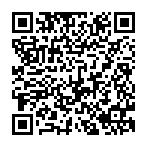 　　　　　　　花輪市民センターブログ QRコードhttp://hanawasiminn.web.fc2.com/